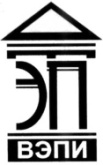 Автономная некоммерческая образовательная организациявысшего образования«Воронежский экономико-правовой институт»(АНОО ВО «ВЭПИ»)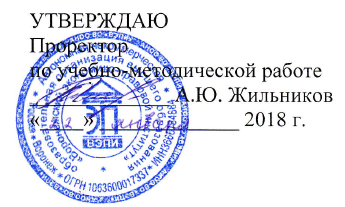 УТВЕРЖДАЮПроректор по учебно-методической работе_____________ А.Ю. Жильников«____» _____________ 20____ г. ФОНД ОЦЕНОЧНЫХ СРЕДСТВ ПО ДИСЦИПЛИНЕ (МОДУЛЮ)	Б1.Б.08 Русский язык и культура речи	(наименование дисциплины (модуля))	37.03.01 Психология	(код и наименование направления подготовки)Направленность (профиль) 	Психология		(наименование направленности (профиля))Квалификация выпускника 	Бакалавр		(наименование квалификации)Форма обучения 	Очная, заочная		(очная, очно-заочная, заочная)Рекомендован к использованию Филиалами АНОО ВО «ВЭПИ»	Воронеж2018Фонд оценочных средств по дисциплине (модулю) рассмотрен и одобрен на заседании кафедры психологии.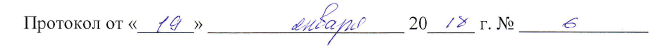 Протокол заседания от «_____» __________________ 20 ___ г. № 	Фонд оценочных средств по дисциплине (модулю) согласован со следующими представителями работодателей или их объединений, направление деятельности которых соответствует области профессиональной деятельности, к которой готовятся обучающиеся: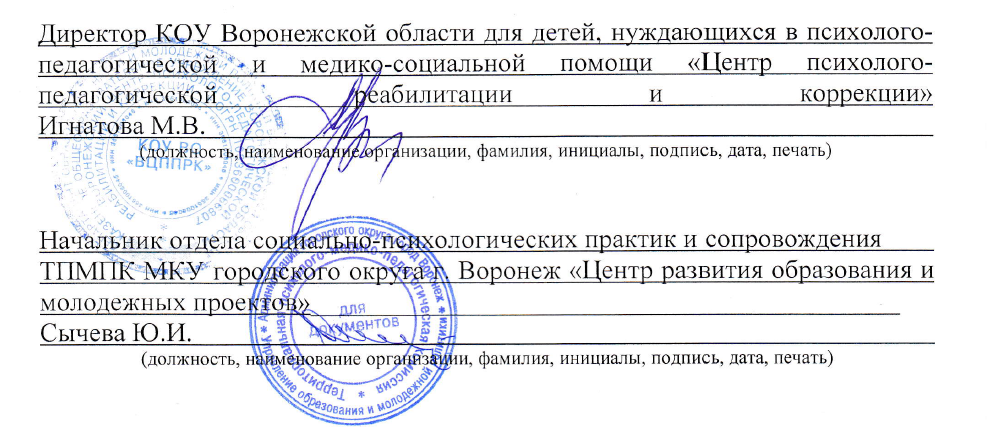 (должность, наименование организации, фамилия, инициалы, подпись, дата, печать)(должность, наименование организации, фамилия, инициалы, подпись, дата, печать)(должность, наименование организации, фамилия, инициалы, подпись, дата, печать)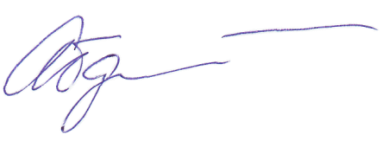 Заведующий кафедрой                                                                     Л.В. АбдалинаРазработчики: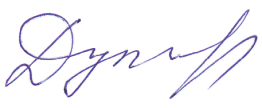 Ст. преподаватель                                                                           О.Ю. Духанина1. Перечень компетенций с указанием этапов их формирования в процессе освоения ОП ВОЦелью проведения дисциплины Б1.Б.08 Русский язык и культура речи является достижение следующих результатов обучения:В формировании данных компетенций также участвуют следующие дисциплины (модули), практики и ГИА образовательной программы 
(по семестрам (курсам) их изучения):- для очной формы обучения:- для заочной формы обучения:Этап дисциплины (модуля) Б1.Б.08 Русский язык и культура речи является в формировании компетенций соответствует:- для очной формы обучения – 1 семестру;- для очно-заочной формы обучения – 1 курсу.2. Показатели и критерии оценивания компетенций на различных этапах их формирования, шкалы оцениванияПоказателями оценивания компетенций являются следующие результаты обучения:Порядок оценки освоения обучающимися учебного материала определяется содержанием следующих разделов дисциплины (модуля):Критерии оценивания результатов обучения для текущего контроля успеваемости и промежуточной аттестации по дисциплине1. Критерии оценивания устного ответа:- зачтено – обучающийся дает четкие, грамотные развернутые ответы на поставленные вопросы, приводит примеры из реальной жизни; полно и обосновано отвечает на дополнительные вопросы; грамотно использует понятийный аппарат и профессиональную терминологию; демонстрирует знания, умения и навыки общекультурных компетенций.- не зачтено – не соответствует критериям «зачтено».2. Критерии оценивания выполнения реферата:- зачтено – тема раскрыта в полном объеме и автор свободно в ней ориентируется, последовательно и логично, материал актуален и разнообразен (проанализированы несколько различных источников), выводы аргументированы, обучающийся ответил на вопросы преподавателя и аудитории; демонстрирует знания, умения и навыки общекультурных компетенций.- не зачтено – не соответствует критериям «зачтено».3. Критерии оценивания ответа на зачете:- зачтено – знает способы, средства и формы межличностного и межкультурного взаимодействия, умеет устанавливать контакты и поддерживать межличностные связи и отношения с представителями различных культур, владеет навыками устной и письменной речи на русском языке, успешно решать задачи межличностного и межкультурного взаимодействия.- не зачтено – не соответствует критериям «зачтено».3. Типовые контрольные задания или иные материалы, необходимые для оценки знаний, умений, навыков и (или) опыта деятельности, характеризующих этапы формирования компетенцийВопросы для устного опроса1. Закон РФ о государственном русском языке: содержание, функции, сфера применения.2. Понятия «государственный язык», «национальный язык», «литературный язык».3. Образцы высокой речевой культуры представителей российской юриспруденции (А.Ф. Кони, А.Н. Плевако, А. И. Урусов и др.)4. Причины и характер снижения норм современного русского языка.5. Удачные и неудачные рекламные тексты.6. Речевой портрет соискателя работы.7. Что нужно включать в резюме?8. Классификация словарей.9. Типичные речевые ошибки при составлении поздравительных речей и их преодоление.10. Язык Интернета: споры и прогнозы.11. Роль языка в формировании личности.12. Эффективность профессиональной коммуникации.Темы рефератов:1. Государственная языковая политика. 2. Речевой портрет современного юриста.3. Языковые заимствования: причины, классификация. 4.История и современность русского жаргона. 5.Современный молодежный сленг.6.Особенности рекламного текста.7.Названия российских фирм. Типичные речевые ошибки.8.Собеседование при приеме на работу как речевой жанр.9. Основные типы словарей русского языка. Толковые словари.10. Особенности поздравительных речей.11.Тосты и их речевое оформление.12. Новые аббревиатуры  в русском языке и перспективы их употребления.13. Язык Интернета.14. Профессиональный коммуникативный лидер.15. Профессиональная коммуникация.Вопросы к зачету:Литературный русский язык. Понятие о языковой норме. Закон «О государственном языке Российской Федерации». Устная и письменная формы русского литературного языка. Нелитературные формы национального языка.  Жаргон, диалект, просторечие.Лексическая система русского языка.Лексика современного русского литературного языка с точки зрения ее происхождения. Языковые заимствования.  Отношение к иностранным словам в русском литературном языке.Лексика ограниченной сферы употребления. Термины и профессионализмы.Архаизмы. Историзмы. Неологизмы. Стилистическое расслоение языковых средств в русском литературном языке. Стилистическая окраска слова. Нейтральная и экспрессивно окрашенная лексика современного русского литературного языка.Понятие о лексическом значении слова. Типы лексического значения слова. Слова однозначные и многозначные. Способы переноса значения слова. Метафора и метонимия.  Паронимы, омонимы, синонимы. Ошибки при неправильном их использовании. Основные типы словарей русского языка. Толковые словари. Параметры, характеризующие чистоту речи. Слова-паразиты и табуированная лексика.  Функциональные стили современного русского литературного языка. Научный стиль и его особенности. Научные жанры.  Официально-деловой стиль и его разновидности. Понятие о документе  и его юридической силе. Жанры административно-управленческих документов.  Публицистический стиль. Его особенности. Речевые стандарты и штампы. Канцелярит.  Средства речевой выразительности. Тропы и фигуры речи. Синтаксические нормы русского литературного языка. Порядок слов в предложении.  Однородные члены предложения. Обобщающие слова при однородных членах предложения. Обособленные члены предложения. Обособленные определения, обстоятельства и дополнения. Вводные слова и предложения. Обращения. Особенности пунктуации в простом предложении. Тире в простом предложении.   Особенности пунктуации в сложном предложении. Предложения сложносочиненные и сложноподчиненные. Бессоюзные предложения. Разновидности сложноподчиненного предложения. Прямая и косвенная речь. Особенности пунктуации при прямой речи. Цитирование. Сложное синтаксическое целое. Абзац. Понятие об орфоэпии. Полный и неполный стили произношения. Особенности русского ударения. Особенности произношения иностранных слов. Трудности русской орфографии. Склонение существительных. Особенности склонения собственных существительных.  Трудности русской орфографии. Особенности спряжения глаголов. Трудности русской орфографии. Особенности склонения числительных. Трудности русской орфографии. Правописание неопределенных и отрицательных местоимений. Трудности русской орфографии. Правописание  суффиксов прилагательных и причастий. Трудности русской орфографии. Правописание наречий. Трудности русской орфографии. Правописание частиц и союзов. Правописание приставок. Приставки ПРЕ- и ПРИ-. Иностранные приставки.Трудности русской орфографии. НЕ с различными частями речи. Частицы НЕ и НИ. Трудности русской орфографии. Правописание производных предлогов. Разделительный Ъ и Ь.  О-Ё после шипящих. Основные типы речевых ошибок. Информационная избыточность. Информационная недостаточность. Алогизм. Неточность словоупотребления. Лексическая не сочетаемость. Плеоназм. Тавтология.4. Методические материалы, определяющие процедуры оценивания знаний, умений, навыков и (или) опыта деятельности, характеризующих этапы формирования компетенцийПромежуточная аттестация обучающихся обеспечивает оценивание промежуточных и окончательных результатов обучения по дисциплине (модулю).Преподаватель доводит до сведения обучающихся на первом учебном занятии перечень вопросов, выносимых на промежуточную аттестацию, и критерии оценивания знаний, умений и навыков.Зачеты проводятся в день последнего в данном семестре занятия по соответствующей дисциплине (модулю) в соответствии с рабочей программой.Зачеты служат формой проверки освоения учебного материала дисциплины (модуля).Результаты сдачи зачета оцениваются по шкале: «зачтено», «не зачтено».В целях поощрения обучающихся за систематическую активную работу на учебных занятиях и на основании успешного прохождения текущего контроля и внутрисеместровой аттестации допускается выставление зачетной оценки без процедуры сдачи зачета.Зачеты принимаются преподавателями, ведущим занятия по дисциплине (модулю).Зачет проводится в устной форме. Преподаватель имеет право задавать дополнительные вопросы в соответствии с рабочей программой дисциплины (модуля).Во время зачета с разрешения преподавателя обучающийся может пользоваться справочниками, таблицами, инструкциями и другими материалами. Обучающийся при подготовке ответа ведет необходимые записи, которые предъявляет преподавателю. При отказе обучающегося от ответа в зачетно-экзаменационную ведомость проставляется оценка «не зачтено».Результаты зачета заносятся в зачетно-экзаменационную ведомость. Если обучающийся не явился на зачет, в ведомости напротив фамилии обучающегося делается запись «не явился». Неявка на зачет без уважительной причины приравнивается к оценке «не зачтено».В зачетную книжку выставляется соответствующая оценка, полученная обучающимся. Оценка «не зачтено» в зачетную книжку не ставится. Заполнение зачетной книжки до внесения соответствующей оценки в ведомость не разрешается. Прием зачета у обучающегося прекращается при нарушении им дисциплины, использовании неразрешенных материалов и средств мобильной связи. В этом случае обучающемуся в зачетно-экзаменационную ведомость проставляется оценка «не зачтено».В случае несогласия обучающегося с оценкой, выставленной на зачете, он имеет право подать апелляцию.5. Материалы для компьютерного тестирования обучающихся в рамках проведения контроля наличия у обучающихся сформированных результатов обучения по дисциплинеОбщие критерии оцениванияВариант 1Номер вопроса и проверка сформированной компетенцииКлюч ответовЗадание № 1Какие из ниже  перечисленных языковых явлений относятся к нелитературным формам существования  национального русского языка:Ответ: 1.Просторечие;2.Язык художественной литературы;3.Устаревшие слова;4.Территориальные диалектыЗадание № 2Какие  правила отражают орфоэпические нормы русского языка:Ответ: 1.Правила написания слов;2.Правила постановки знаков препинания;3.Правила произношения слов и постановки ударения;4.Правила употребления слов и устойчивых словосочетанийЗадание № 3Какие правила отражают лексические нормы русского языка:Ответ: 1.Правила написания слов;2.Правила произношения слов и постановки ударения;3.Правила употребления слов и устойчивых словосочетаний;4.Правила употребления слов в соответствии  с их характеристиками. Задание № 4Какие компоненты входят в понятие «Культура речи»:Ответ: 1.Нормативный;2.Коммуникативный;3.Образовательный;4.ЭтическийЗадание № 5В чём заключается коммуникативный аспект культуры речи:Ответ:предполагает  умение эффективно пользоваться средствами языка, в зависимости от среды, ситуации, условий и задач общенияЗадание № 6Отметьте коммуникативные качества хорошей речи:Ответ:1.Богатство;2.Точность;3.Выразительность;4.Напевность;5.Оригинальность;Задание № 7Отметьте неверные высказывания:Ответ:1.Толковый словарь объясняет значение слов;2.Толковый словарь отмечает ударения в словах;3.Толковый словарь объясняет происхождения слов;4.Толковый словарь показывает членение слова на морфемы.Задание № 8Каким словарём (словарями) можно воспользоваться для уточнения значения слова «имидж»?Ответ:1.Толковый словарь;2.Словарь иностранных слов;3.Фразеологический словарь;4.Орфоэпический словарьЗадание № 9Какое из слов соответствует предложенному определению:Животный мир – это….Ответ:1. Фауна2. Флора.Задание № 10Какое из слов соответствует предложенному определению:Обсуждение спорного вопроса – это…Ответ:1. Дискуссия2. Интервью3. КонсенсусЗадание № 11В каких случаях синонимы  к заимствованным словам подобраны правильно:Ответ:1.Авангардный – передовой2.Имитация -  подражание3.Ресурсы – запасы4.Декрет – запрет5.Оригинальный – собственныйЗадание № 12Какое из  слов имеет омоним:Ответ:1.Деверь;2. брак; 3.работа; 4.марка Задание № 13Какие пары слов являются паронимами?Ответ:1.Добрый – злой;2.Эффектный – эффективный;3.Импортный  - зарубежный;4.Сытный – сытыйЗадание № 14Выберите слово, которое уместно употреблять на месте пропусков в следующем предложении:Для борьбы с вредителями нам магазин предлагает ………. (эффектное, эффективное) средство.Ответ:эффективноеЗадание № 15Разноместное ударение — это ударение, котороеОтвет:1. в разных грамматических формах может падать на один и то же слог;2. различает смысл слова.3. в разных грамматических формах может падать на разные слоги4. может быть на любом (первом, втором, третьем и т.д.) слоге, даже в родственных  словахЗадание № 16Ударение НЕ может быть:Ответ:1. фразовым2. словесным3. логическим4. лексическимЗадание № 17В каких случаях значение фразеологизмов указано неверно?Ответ:1. Тёртый калач -  опытный;2. Сматывать удочки – прощаться;3. Седьмая вода на киселе – близкие родственники.Задание № 18Какие из фразеологизмов имеют библейское происхождение?Ответ:1.Кричать во всю Ивановскую.2.Всякой твари по паре.3.После дождичка в четверг.4.Козёл отпущения.Задание № 19Какие из приведённых сочетаний противоречат языковой норме:Ответ:1.Прейскурант цен2.Хронометраж времени3.Частная собственность4.Экспонаты выставкиЗадание № 20Отметьте существительные, относящиеся к мужскому роду:Ответ:1.Контроль;2.Мышь;3.Тюлень;4. лебедь.Задание № 21Какое слово состоит из приставки, корня, одного суффикса и окончания:Ответ:1. высматривая;2. прощение;3. приглушенный.
Задание № 22Какое из перечисленных слов имеет значение «краткий вывод, изложение сути написанного, прочитанного или сказанного»:Ответ:1. резюме;2. регламент;3. отзыв.
Задание № 23В каком ряду во всех словах на месте пропуска пишется буква Е:
Ответ:1. к нарастающ…й бур…, в последн…м письм…;2. вчерашн…м впечатлени…м, перед виднеющ…йся деревн…й;3. под скрипуч…м ясен…м, о тончайш…м искусств…;
Задание № 24
В каком варианте ответа нужно поставить тире:Ответ:1.Все казалось каким-то сказочным и небо, и воздух, и травы.2.Любить иных тяжелый крест…3Я знаю научные поиски дадут результаты.
Задание № 25В каком ряду во всех словах пропущена одна и та же буква:Ответ:1. р…птать, прик…снуться, гр…мадный;2.соб…рут, св…детельство, загл…дение;3.выт…рать, обл…денение, с…луэт.Задание №26Выберите правильное определениеОтвет:1.Официально-деловой стиль – это стиль газет, журналов, который призван быстро откликаться на события, происходящие в обществе.2.Научный стиль – это стиль научных статей, докладов, монографий, учебников, который определяется их содержанием и целями – по возможности точно и полно объяснить факты окружающей действительности.3.Разговорный стиль – это стиль художественных произведений, научно-фантастических романов и рассказов, позволяющих заглянуть в будущее.
Задание № 27В каких словах ударение на втором слоге:
Ответ:1.включена;2.цемент;3.цыган 
 Задание № 28В каком ряду во всех словах пропущена одна и та же буква:Ответ:1.пр…творить в жизнь, пр…секать попытки, пр…светлый;2.видеос…ёмка, в…ются, кар…ерист;3.без…скусный, дез…нформация, без…сходная.
Задание № 29Укажите пример с ошибкой в образовании формы словаОтвет:1.пять апельсинов;2.наиболее решительнее;3.на их территории.
Задание № 30В каком ряду в обоих случаях пропущена буква Я?Ответ:1.грохоч…щие звуки, люди запомн…т;2.угли тле…т, цвета выгор…т;3.беспоко…щийся о будущем, повара вар…т.Задание № 31В каком ряду все слова пишутся через дефис?Ответ:1.(по)больше, вряд(ли), (изумрудно)зеленый;2.(по)прежнему работать, (еле)еле, посмотри(ка)
Задание № 32Выберите грамматически правильное продолжение предложения.
Возражая собеседнику,
Ответ:1.…я привел аргументы.2.…часто не учитываются законы психологии.3.…у нас возникло взаимопонимание.Задание № 33В каком варианте ответа нужно поставить только одну запятую? (Знаки не расставлены.)Ответ:1.Выявление личных предпочтений других людей оказывается нам одинаково полезно когда мы выступаем и в роли слушателя и в роли оратора.2.Интересно что огромное количество новых близких отношений возникает у нас с теми людьми которые ищут кого-нибудь и кто был бы готов понимать и слушать их.3.Большинство слушателей во время разговора имеют привычку то как бы исчезать где-то вдали то появляться вновь.Задание № 34В каком слове ударение на первом  слоге?Ответ:1.хвоя;2.коклюш;3.созвонимся;4.углубленный.Задание № 35Выберите верное толкование слова «договор».Ответ:1.Договор – это документ, закрепляющий правовые отношения юридических лиц или физического лица с юридическим лицом.2.Договор – это документ, в котором прописаны права сторон.3.Договор – это документ о правовых взаимоотношениях.
Задание № 36Ошибки, появляющиеся в результате нарушения правил правописания, - это ошибкиОтвет:1.грамматические2.орфоэпические3.орфографическиеЗадание № 37Слова ХЛО́ПОК и ХЛОПО́К являютсяОтвет:1.омонимами2.инонимамиЗадание № 38Укажите правильное объяснение пунктуации в предложении.
Старайтесь одобрить даже незначительные успехи и это вызовет у собеседника желание добиться еще большего.Ответ:1.простое предложение с однородными членами, перед союзом И запятая не нужна.2.сложное предложение, перед союзом И запятая не нужна.3.Сложное предложение, перед союзом И нужна запятая.Задание № 39Укажите фамилию, которая не склоняется.Ответ:1.Альбер Камю;2.Василий Логачев;3.Иван  Петров
Задание № 40Выберите термин, который обозначает «слова, противоположные по значению».Ответ:1.синонимы;2.паронимы;3.омонимы;4.антонимы.Номер вопроса и проверка сформированной компетенцииКлюч ответовЗадание № 1Какое из утверждений является верным:Ответ:1. Имя прилагательное изменяется только по родам и падежам;2.Имя прилагательное изменяется по числам, падежам и родамЗадание № 2Определите неправильное утверждение:Ответ:
1.  Русский язык относится к индоевропейской семье.
2. Русский язык относится к южнославянской подгруппе славянской группы.
Задание № 3Укажите предложение с пунктуационной ошибкой.Ответ:1. Кто слишком долго думает о том, чтобы сделать добро тому нет времени быть добрым .2.Высшая нравственность – это жертва своей личности в пользу коллектива.
Задание № 4Какое слово состоит из приставки, корня, одного суффикса и окончания?Ответ:
1. популяция;
2. засохший;
Задание № 5Какое из перечисленных слов имеет значение «подражание,   воспроизведение с некоторой точностью»?Ответ:1. имитация;2. сенсация;
Задание № 6В каком ряду во всех словах на месте пропуска пишется буква Е:Ответ:1. завораживающ…м пени…м, под высохш…м полотенц…м;                                             2.о ведущ…м специалист…, на пестреющ…м покрывал….Задание № 7В каком варианте ответа нужно поставить тире:Ответ:1. Всех принимает Земля и бродягу и философа и святого и отшельника.2. Семь магическое число.
Задание № 8В каком ряду во всех словах пропущена одна и та же буква:Ответ:1. проб…раться, м…ниатюра, сбл…жаясь;2. заст…лая, л…тучий, инж…нер;
Задание № 9Выберите правильное утверждение.Ответ:1. Основная функция языка – быть средством украшения общения.2.Разговорная речь относится к литературным формам существования языка.Задание № 10Выберите правильное утверждение:Ответ:1.В краткой форме имен прилагательных пишется столько же –н- , сколько в полной форме;2.В краткой форме имен прилагательных пишется одна буква –н-Задание № 11Выберите правильное утверждение:Ответ:1.Большинство имен существительных относится к одному из трех родов;2.Имена существительные не изменяются по родамЗадание № 12Укажите пример с ошибкой в образовании формы слова.Ответ:1. больше шестьдесят рублей;2. нет мест;
Задание № 13В каком словосочетании пропущена буква Ю:Ответ:1. мел…щий муку;2. дворники крас…тЗадание № 14Выберите верное утверждение:Ответ:1.наречие – неизменяемая часть речи;2. наречие изменяется по числам, падежамЗадание № 15Какое слово пишется через дефис:Ответ:1. (кое)где;2. бок(о)бокЗадание № 16Выберите грамматически правильное продолжение предложения.
Исполняя эту пьесу,Ответ:1. …я старался передать свое настроение.2. …должен учитываться авторский замысел.
Задание № 17В каком варианте ответа нужно поставить только одну запятую:Ответ:1. Ученье да труд все перетрут.2.В колледже он с увлечением занимался как гуманитарными так и естественно-математическими дисциплинами.Задание № 18Укажите верное утверждение:Ответ:1.В однородных членах предложения, соединенных повторяющимся союзом И, запятая не ставится2. В однородных членах предложения, соединенных повторяющимся союзом И, запятая  ставитсяЗадание № 19Укажите верное утверждение:Ответ:1.Не- с глаголами всегда пишется раздельно;2.есть случаи, когда не- с глаголом пишется слитноЗадание № 20Выберите верное толкование слова «менеджер».Ответ:1. специалист по управлению;2. управляющий сбытом;
Задание №21Орфоэпические нормы – это правила звукового оформления слов, частей слов, предложений, т.е.правила произношения звуков, постановки ударения, использования интонации.Ответ:         НеверноВерноЗадание №22Лексические нормы – это правила употребления слов, а также устойчивых словосочетаний в точном соответствии с их значением.Ответ:         НеверноВерноЗадание №23Слова, совпадающие в звучании и написании, но имеющие разное значение – этоОтвет:                                            омонимыЗадание №24Синонимы – это слова одной части речи, различные по звучанию, но одинаковые или близкие по лексическому значению.Ответ:         НеверноВерноЗадание №25Слова, противоположные по значению  - этоОтвет:                                           антонимыЗадание №26Фразеологизмы – это несвободные целостные единицы, которые не создаются в процессе общения, а воспроизводятся в готовом виде.Ответ:         НеверноВерноЗадание №27Стилистические нормы – это правила употребления  языковых единиц в соответствии с их стилистическими качествами и характеристиками, т.е. стилистической окраской.Ответ:         НеверноВерноЗадание №28Слова, формы слов или обороты, относящиеся к просторечию, т.е той разновидности  русского национального языка, которая не соответствует нормам литературного словоупотребления – этоОтвет: просторечияЗадание №29Жаргонизмы – это слова или устойчивые сочетания, свойственные жаргонам и принятие в разговорной речи людей, объединенных общностью интересов, занятий, положением в обществе, возрастом.Ответ:         НеверноВерноЗадание №30Паронимы – это слова, сходные по звучанию и написанию, но имеющие разные значения.Ответ:         НеверноВерноЗадание №31Краткое изложение содержания работы в виде формулировок главных мыслей – это рецензия.Ответ:            ВерноНеверноЗадание №32Слова, вышедшие из активного употребления в связи с тем, что из жизни ушли понятия, обозначаемые ими, - это диалектизмы.Ответ:            ВерноНеверноЗадание №33Передача информации и оказание желаемого воздействия на разум и чувства читателя, слушателя – это цели … стиля языка.Ответ: публицистическогоЗадание №34Определите, что не является визуальной (зрительной) рекламойОтвет:1. радиореклама2. печатная3. световаяЗадание №35Интонация является ярким средством выразительности в разговорном  стилеОтвет:         НеверноВерноЗадание №36В … повторяется основная мысль, ради которой произносится речь, суммируются наиболее важные положения.Ответ: заключенииЗадание №37Дискуссия – это спор с целью найти правильное решение в спорном вопросе.Ответ:         НеверноВерноЗадание №38Фразеологизмы вправить мозги и чесать языком характеризуются как просторечные.Ответ:         НеверноВерноЗадание №39Рекламная фраза «Билайн. Живи на яркой стороне!» представляет собой слоган.Ответ:         НеверноВерноЗадание №40Язык используется в двух своих формах – устной и письменнойОтвет:        НеверноВерноКод компетенцииНаименование компетенцииОК-5способностью к коммуникации в устной и письменной формах на русском и иностранном языках для решения задач межличностного и межкультурного взаимодействияНаименование дисциплин (модулей), практик, ГИАЭтапы формирования компетенций по семестрам изученияЭтапы формирования компетенций по семестрам изученияЭтапы формирования компетенций по семестрам изученияЭтапы формирования компетенций по семестрам изученияЭтапы формирования компетенций по семестрам изученияЭтапы формирования компетенций по семестрам изученияЭтапы формирования компетенций по семестрам изученияЭтапы формирования компетенций по семестрам изученияНаименование дисциплин (модулей), практик, ГИА1 сем.2 сем.3 сем.4 сем.5 сем.6 сем.7 сем.8 сем.Иностранный языкОК-5ОК-5Профессиональная этикаОК-5Педагогическая психологияОК-5ОК-5Методика преподавания психологииОК-5КонфликтологияОК-5Психология общенияОК-5ОК-5Учебная практика (практика по получению первичных профессиональных умений и навыков)ОК-5Производственная практика (научно-исследовательская работа)ОК-5Производственная практика (практика по получению профессиональных умений и опыта профессиональной деятельности)ОК-5Производственная практика (педагогическая практика)ОК-5Производственная практика (преддипломная практика)ОК-5Подготовка к сдаче и сдача государственного экзаменаОК-5Защита выпускной квалификационной работы, включая подготовку к процедуре защиты и процедуру защитыОК-5Подготовка публичной защиты ВКРОК-5Наименование дисциплин (модулей), практик, ГИАЭтапы формирования компетенций по курсам изученияЭтапы формирования компетенций по курсам изученияЭтапы формирования компетенций по курсам изученияЭтапы формирования компетенций по курсам изученияЭтапы формирования компетенций по курсам изученияНаименование дисциплин (модулей), практик, ГИА1 курс2 курс3 курс4 курс5 курсИностранный языкОК-5ОК-5Профессиональная этикаОК-5Педагогическая психологияОК-5Методика преподавания психологииОК-5КонфликтологияОК-5Психология общенияОК-5Учебная практика (практика по получению первичных профессиональных умений и навыков)ОК-5Производственная практика (научно-исследовательская работа)ОК-5Производственная практика (практика по получению профессиональных умений и опыта профессиональной деятельности)ОК-5Производственная практика (педагогическая практика)ОК-5Производственная практика (преддипломная практика)ОК-5Подготовка к сдаче и сдача государственного экзаменаОК-5Защита выпускной квалификационной работы, включая подготовку к процедуре защиты и процедуру защитыОК-5Подготовка публичной защиты ВКРОК-5Код компетенцииПланируемые результаты обучения (показатели)ОК-5Знать: способы, средства, формы межличностного и межкультурного взаимодействияУметь: устанавливать контакты и поддерживать межличностные связи и отношения с представителями различных культур знания для развития своего общекультурного и профессионального потенциалаВладеть: навыками устной и письменной речи на русском языке, успешно решать задачи межличностного и межкультурного взаимодействия№ 
п/пНаименование раздела дисциплины (модуля)Компетенции (части компетенций)Критерии оцениванияОценочные средства текущего контроля успеваемостиШкала оценивания1Устная и письменная форма языка.ОК-5Знать: устную и письменную форму языкаУметь: применять устную и письменную формы языка на практикеВладеть: навыками устной и письменной коммуникацииОпрос, реферат«Зачтено»,«Не зачтено»2Лексика современного русского литературного языка.ОК-5Знать: лексику современного русского литературного языкаУметь: применять словарный состав современного русского литературного языка на практикеВладеть: навыками современного русского литературного языкаОпрос, реферат«Зачтено»,«Не зачтено»3Функциональные стили русского языка.ОК-5Знать: функциональные стили русского языкаУметь: различать функциональные стили русского языкаВладеть: навыками применения функциональных стилейОпрос, реферат«Зачтено»,«Не зачтено»4Вариантность и норма русского литературного языка и словарная кодификация.ОК-5Знать: вариантность и нормы русского литературного языкаУметь: применять нормы русского языка на практикеВладеть: навыками использования норм русского литературного языка в профессиональной деятельностиОпрос, реферат«Зачтено»,«Не зачтено»5Речевой этикет.ОК-5Знать: сущность речевого этикетаУметь: средств языка в определённых условияхВладеть: навыками речевого этикетаОпрос, реферат«Зачтено»,«Не зачтено»6Грамматические и синтаксические нормы русского языка. Трудные случаи морфологии.ОК-5Знать: грамматические и синтаксические нормы русского языкаУметь: распознавать трудные случаи морфологииВладеть навыками применения грамматических норм на практикеОпрос, реферат«Зачтено»,«Не зачтено»7Синтаксические нормы русского языка. Текст как сложное целое.ОК-5Знать: синтаксические нормы русского языкаУметь: применять синтаксические нормы русского языка при составлении текстовВладеть: навыками составления сложных текстовОпрос, реферат«Зачтено»,«Не зачтено»ИТОГОИТОГОИТОГОФорма контроляОценочные средства промежуточной аттестацииШкала оцениванияИТОГОИТОГОИТОГОЗачётУстный ответ«Зачтено»,«Не зачтено»№ п/пПроцент правильных ответовОценка186 % – 100 %5 («отлично»)270 % – 85 %4 («хорошо)351 % – 69 %3 (удовлетворительно)450 % и менее2 (неудовлетворительно)№ вопросаКод компетенции№ вопросаКод компетенции№ вопросаКод компетенции№ вопросаКод компетенции1ОК-511ОК-521ОК-531ОК-52ОК-512ОК-522ОК-532ОК-53ОК-513ОК-523ОК-533ОК-54ОК-514ОК-524ОК-534ОК-55ОК-515ОК-525ОК-535ОК-56ОК-516ОК-526ОК-536ОК-57ОК-517ОК-527ОК-537ОК-58ОК-518ОК-528ОК-538ОК-59ОК-519ОК-529ОК-539ОК-510ОК-520ОК-530ОК-540ОК-5№ вопросаВерный ответ№ вопросаВерный ответ№ вопросаВерный ответ№ вопросаВерный ответ11,4111,2,32133122112222132131132,423133341,214эффективное2423415предполагает  умение эффективно пользоваться средствами языка, в зависимости от среды, ситуации, условий и задач общения15425135161,2,316426236371,2173272,337181,2182,428138291191,2,4292391101201,3,4303404№ вопросаКод компетенции№ вопросаКод компетенции№ вопросаКод компетенции№ вопросаКод компетенции1ОК-511ОК-521ОК-531ОК-52ОК-512ОК-522ОК-532ОК-53ОК-513ОК-523ОК-533ОК-54ОК-514ОК-524ОК-534ОК-55ОК-515ОК-525ОК-535ОК-56ОК-516ОК-526ОК-536ОК-57ОК-517ОК-527ОК-537ОК-58ОК-518ОК-528ОК-538ОК-59ОК-519ОК-529ОК-539ОК-510ОК-520ОК-530ОК-540ОК-5№ вопросаВерный ответ№ вопросаВерный ответ№ вопросаВерный ответ№ вопросаВерный ответ1211121Верно31Неверно 2212122Верно32Неверно3113123омонимы33публицистического4114124Верно3415115125антонимы35Верно6216126Верно36заключении7217227Верно37Верно8118228просторечия38Верно9219229Верно39Верно10120130Верно40Верно